International Centre for Information Systems & Audit (iCISA)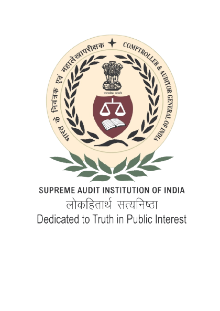 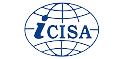 Course Schedule of National Training Programme on“IS Audit and Data Analytics” (For IA&AS officer Trainees-2022 Batch)(26th to 30th September, 2023)DateTopicsTime(in hrs)26th September (Tuesday) (Day-1)26th September (Tuesday) (Day-1)26th September (Tuesday) (Day-1)Registration of Participants (Room No. – 111)Registration of Participants (Room No. – 111)9:30 – 09:45Inauguration9:45 – 10:15Session 1 (Day 1)Information systems auditing process : Risk-Based approach to IS Audit Planning & Audit process activities10:15 – 11:30Mr. Vikash Kumar, Director (IS-II), O/o the C&AG of India, New DelhiBreakBreak11:30 – 11:45Session 2 (Day 1)Information Asset Security Frameworks, Standards and Guidelines11:45 – 13:00Mr. Sanjiv Arora, Ex-President, ISACA, New DelhiLunch Break Lunch Break 13:00 – 14:00Session 3 (Day 1)IS Security: - Concepts, Risks, Attacks, Goals for Security, Network & Application Security, OWASP Top 10 vulnerabilities and Web Application Security, IS Security Testing and Monitoring Tools & Techniques, Mobile, Wireless and Internet of Things (IoT) Devices, Virtualised Environment 14:00 – 15:15Colonel Inderjit Singh, Vara TechnologiesBreakBreak15:15 – 15:45Session4(Day 1)IS Security - Concepts, Risks, Attacks, Goals for Security, Network & Application Security, OWASP Top 10 vulnerabilities and Web Application Security, IS Security Testing and Monitoring Tools & Techniques, Mobile, Wireless and Internet of Things (IoT) Devices, Virtualised Environment 15:45 – 17:00Colonel Inderjeet Singh , Vara Technologies27th September (Wednesday)  (Day 2)27th September (Wednesday)  (Day 2)27th September (Wednesday)  (Day 2)Session 1 (Day 2)Audit of IS Controls (General & application Controls): A case Study10:00 – 11:15Mr. Rajiv Sharma, Vice president ,ISACABreak11:15 – 11:45Session 2 (Day 2)Protection of Information Asset: - Confidentiality, Integrity and Non-Reputability, Availability of Data,, Data Privacy Data Classification, Data Encryption and Encryption Related Techniques, Public Key Infrastructure, Identity and Access Management,  Physical Access & Environmental control11:45 – 13:00Mr. Rajiv Sharma, Vice president ,ISACALunch BreakLunch Break13:00 – 14:00Session 3 (Day 2)Audit of Integrated Financial Management System: A case study14:00 – 15:15Mr. Sandeep Dabur, Director, O/o the PDA (Air Force), New DelhiBreakBreak15:15 – 15:45Session 4 (Day 2)Use of Remote Sensing/ GIS in Audit:  An overview & Case Study15:45 – 17:00Mr. Gautam Gahlaut, Sr. Audit Officer,  O/o the DGA (E&SD)New Delhi28th September, 2023 (Holiday on Milad-un-Nabi)29th September (Friday) (Day 3)29th September (Friday) (Day 3)29th September (Friday) (Day 3)Session 1 (Day 3)Data Analytics & Application of Data Analytic Tool Tableau in Audit- An Overview10:00 – 11:15Mr. Abraham Judah Cephas A, DAG, O/o the Pr. Accountant General (Audit-I), Tamil Nadu, ChennaiBreakBreak11:15 – 11:45Session 2(Day 3)Application of Data Analytic Tool Tableau in Audit: Hands on Sessions11:45 – 13:00Mr. Abraham Judah Cephas A, DAG, O/o the Pr. Accountant General (Audit-I), Tamil Nadu, ChennaiLunch BreakLunch Break13:00 – 14:00Session 3(Day 3)Application of Data Analytic Tool Tableau in Audit: Hands on Sessions14:00 – 15:15Mr. Abraham Judah Cephas A, DAG, O/o the Pr. Accountant General (Audit-I), Tamil Nadu, ChennaiBreakBreak15:15 – 15:45Session 4(Day 3)Application of Data Analytic Tool Tableau in Audit- A case Study15:45 – 17:15Mr. Abraham Judah Cephas A, DAG, O/o the Pr. Accountant General (Audit-I), Tamil Nadu, Chennai30th September (Saturday)(Day 4) 30th September (Saturday)(Day 4) 30th September (Saturday)(Day 4) Session 1 (Day 4)Introduction to OIOS10:00 – 11:15Ms. R Monica, Director (IS-IV), O/o the C&AG of India, New DelhiBreakBreak11:15 – 11;30Session 2 (Day 4)Introduction to Block Chain Technology: Concepts, Use of Block chain in Government, Auditing in Block chain environment11:30 – 12:45Dr. Pratima Sharma, Assistant Professor, Bennett UniversityLunch Break12:45 – 13:30Session 3 (Day 4)Application of Artificial Intelligence & Machine Learning in Audit: A case Study13:30 – 14:45Mr.  Karan Vohra, Dy. Director (CDMA), O/o the C&AG of India, New Delhi BreakBreak14:45 – 15:00Session 4 (Day 4)IT Project Assignment15:00 – 16:30Mr. Vikash Kumar, Director (IS-II), O/o the C&AG of India, New Delhi & Mr.  Karan Vohra, Dy. DirectorValediction16:30